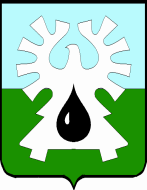 ГОРОДСКОЙ ОКРУГ УРАЙХАНТЫ-МАНСИЙСКОГО АВТОНОМНОГО ОКРУГА - ЮГРЫДУМА ГОРОДА УРАЙРЕШЕНИЕот  22 декабря  2022 года                                                                              № 132О мероприятиях по обеспечению соблюдения депутатами Думы города Урай,установленных законодательством ограничений, запретов и исполнения обязанностей в сфере противодействия коррупциина 2023 год                 В соответствии с частью 7.1 статьи 40 Федерального закона от 06.10.2003 №131-ФЗ «Об общих принципах организации местного самоуправления в Российской Федерации», частью 4  статьи 12.1. Федерального закона от 25.12.2008 №273-ФЗ «О противодействии коррупции», статьями 2, 3 Федерального закона от 03.12.2012 №230-ФЗ «О контроле за соответствием расходов лиц, замещающих государственные должности, и иных лиц их доходам»,  статьей 8.1. Закона Ханты-Мансийского автономного округа - Югры от 25.09.2008 №86-оз «О мерах по противодействию коррупции в Ханты-Мансийском автономном округе - Югре», Дума города Урай решила:           Утвердить мероприятия по обеспечению соблюдения депутатами Думы города Урай,  установленных законодательством ограничений, запретов и исполнения обязанностей в сфере противодействия коррупции на 2023 год (Приложение).Председатель                                                                          А.В. ВеличкоДумы города Урай                                           Мероприятия по обеспечению соблюдения депутатами Думы города Урай,установленных законодательством ограничений, запретов и исполнения обязанностей в сфере противодействия коррупциина 2023 годПриложениек решению Думы  города Урай от 22  декабря 2022  года № 132№п/пНаименованиемероприятийСрокиисполненияОтветственныеИсполнители1.Подготовка и рассылка   нормативно-правовых актов в сфере противодействия коррупции  и Методических рекомендаций Министерства труда и социальной защиты Российской Федерациидо 28.02.2023 председатель ДумыАппарат Думы2.Семинар-практикум по заполнению справок о доходах и расходах, об имуществе и обязательствах имущественного характера (за отчетный 2022 год)17.02.2023 председатель ДумыАппарат Думы3.Индивидуальное консультирование депутатов  по заполнению формы  справки о доходах и расходах,  об имуществе и обязательствах имущественного характера (за отчетный 2022 год) январь-апрель2023 председатель ДумыАппарат Думы4.Представление  сведений о доходах и расходах,  об имуществе и обязательствах имущественного характера депутатов и членов семьи (за отчетный 2022 год)не позднее 20.04. 2023 председатель Думы,председатели постоянных комиссийДепутатыДумы города5.Размещение на сайте органов местного самоуправления города Урай сведений о доходах и расходах депутатов и членов семьи (за отчетный 2022 год)При получении информации из ДЕПГОС-СЛУЖБЫ ЮГРЫ, не позднее 11.05.2023 председатель ДумыАппарат Думы